Sandwich MealsServed with a SideChopped Brisket - $21Pulled Pork - $19Smoked Sausage Link - $20Smoked Chicken - $20Jackfruit Sandwich (Vegetarian) - $20Burger MealsServed with a Side1/4 Pound Angus Burger with American Cheese*-$17Double 1/4 Pound Angus Burger with American*-$22Cheeseburger with Bacon* - $20BBQ Burger- Burger topped with BBQ Meat Choice*-$23Fish and Chips Meal $19Beer Battered Fish, Fries, and SlawChicken Meals Crispy Chicken Tenders and Fries $18Crispy Chicken Sandwich and Fries $18Mac and Cheese BowlsPorky Mac - $19Beefy Brisket Mac - $20Sausage Mac - $19Jackfruit Mac (Vegetarian) - $20Chili Mac - $20Chicken Mac - $20Kids Plates (12 and under)Comes with small fry and drinkKids Pulled Pork Sandwich - $16Kids Chicken Tenders - $15Kids Mac and Cheese - $14SidesSeasoned Fries $8Mac and Cheese $8Mayo Coleslaw $7Side Garden Salad $8BBQ Beans $7Large Garden Salad $15Garden Salad – Chopped Lettuce, Shredded Carrot, Diced Red Pepper, Red Onion Slices and Cucumber Wedges, Dressings: Blue Cheese, Ranch, VinaigretteSalad Topped with Meat $20Brisket, Pork, or Chicken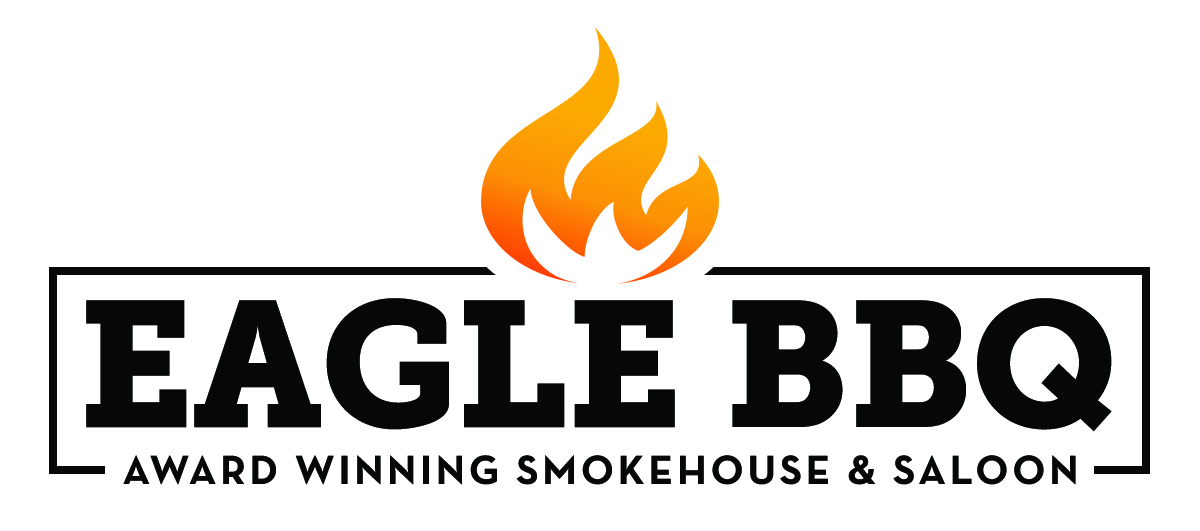 BBQ Platter Meals½ lb. Meat per Serving, Served with a Choice of Side  and Thick Cut White Bread Smoked Pulled PorkSmoked Andouille Sausage LinksSmoked ChickenJackfruit (vegetarian)One Meat $21Two Different Meats $30Three Different Meats $38_____________________________________________Sliced Brisket St. Louis RibsOne Premium Meat $24Two Premium Meats $35Three Premium Meats $47 *brisket and rib pricing as noted, double and triple orders additionalSmoked Meat by the PoundBrisket $29, Rack Ribs $36, ½ Rack Ribs $20, Pulled Pork $22, Sausage $22, Chicken $22½ pound $15, ½ pound brisket $16BeveragesFountain Soda $4Gatorade Bottle $6Aquafina Bottled Water $3SoupsServed with cornbread or crackersBrisket Chili  $15SweetsCookie $4Brownie $5Sweet Potato Pie $5Cheesecake $5Pecan Pie $5Call 970-367-5007www.whiskeyandbbq.comOr Email:  Theeaglebbq@gmail.comPrices do not include taxNot all items are available at all times, we do occasionally sell out.*Consuming raw or undercooked food may increase risk of foodborne illness